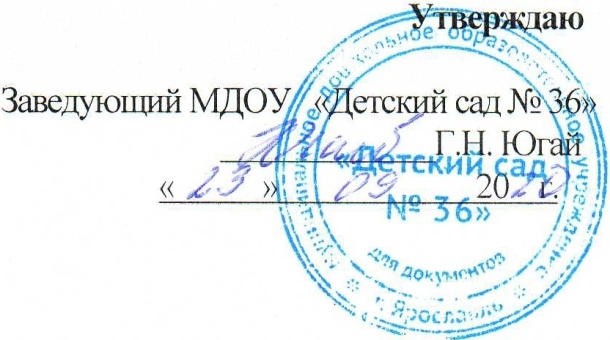 Положениенспхолоrо-педагогическом консилиуме муниципальною дошкольного образовательного учреждения«Детский  сад 36»Общие положения1.1.       Психолога-педагогический  консилиум   МДОУ   «Детский  сад  №  36»  (далее  -  ППк)  является   одной   из форм  взаимодействия  руководящих  и педагогических  работником  , осуществляющей образовательную деятельность,  с целью   создания   оптимальных   условии  обучения  ,  развития,  социализации   и  адаптации  обучающихся   посредством  пс их оло го- педагогического сопровождения.1.2.Задачами ППк являются:1 .2. 1 . выявление трудностей в освоении образовательных  программ , особенностей в развитии , социальной адаптации и  поведении обучающихся для последующего принятия решений об организации  психолого ­ педагогического сопровождения ;1 .2.2. разработка рекомендаций по организации психолого-педагогического сопровождения обучающихся;   1.2.3. консультирование участников образовательных отношений по вопросам  актуального психофизического состояния и возможностей обучающихся; содержания и оказания им психолого - педагог ической помощи, создания специальных условий получения образования;1 .2.4. контроль  за выполнением рекомендаций  ППк.Организация деятельности ППкППк  создается прика зом  руководителя Организации.  Для организации деятельности  ППк    оформля ются :приказ   руководителя  Организации о создании ППк  с  утверждени ем   состава  ППк;положение  о  ППк , утвержденное руководителем  Организации .2.2. В ППк ведется документация:1 . Приказ о создании   ППк   МДОУ «Детский сад № 36 »  с  утвержденным  составом  специалистов ППк;Положение о ППк  МДОУ «Детский сад № 36»;График проведения  плановых  заседаний  ППк  МДОУ  «Детск ий сад № 36»  на учебный год;Журнал учета заседаний  ППк  и  обучающихся (воспитанников),  прошедших ППк;Журнал  регистрации  коллегиальных   заключений  психолого-педагогического консилиума;Протоколы  заседа ния  ППк:Карта развития обучающегося (воспитанника), получающего пс и хол ого- педагог иче с кое со п ровожде ни е;7. Карта развития обучающегося (воспитанника), получающего психолого-педагогическое сопровождение;Журнал направлений обучающихся на ПМПКПорядок хранения и срок хранения документов ППк 5 (пять) лет.Общее руководство деятельностью ППк возлагается на руководителя МДОУ «Детский сад № 36».2.4 Состав ППк: председатель ППк - руководитель Организации, заместитель председателя ППк (определенный из числа членов ППк при необходимости), педагог- психолог, учитель-логопед, секретарь ППк (определенный из числа членов ППк).Заседания ППк проводятся под руководством Председателя ППк или лица, исполняющею его обязанности.Ход заседания фиксируется в протоколе.Протокол ППк оформляется не позднее пяти рабочих дней после проведения заседания и подписывается всеми участниками заседания ППк.Коллегиальное решение ППк. содержащее обобщенную характеристику обучающегося (воспитанника) и рекомендации по организации психолого-педагогического сопровождения, фиксируются в заключении . Заключение подписывается всеми членами ППк в день проведения заседания и содержит коллегиальный вывод с соответствующими рекомендациями, которые являются основанием для реализации психолого-педагогического сопровождения обследованного обучающегося (воспитанника).Коллегиальное заключение ППк доводится до сведения родителей (законных представителей).В случае несогласия родителей (законных представителей) обучающегося с коллегиальным заключением ППк они выражают свое мнение в письменной форме в соответствующем разделе заключения ППк, а образовательный процесс осуществляется по ранее определенному образовательному маршруту в соответствии с соответствующим федеральным государственным образовательным стандартом.Коллегиальное заключение ППк доводится  до сведения педагогических работников, работающих с обследованным обучающимся, и специалистов, участвующих в его психолого-педагогическом сопровождении, не позднее трех рабочих дней после проведения заседания.При  направлении обучающегося на психолого-медико-педагогичсскую комиссию (далее - ПМПК) оформляется Представление ППк на обучающего (воспитанника).Представление ППк на обучающегося для предоставления на ПМПК выдается родителям (законным представителям) под личную подпись.Режим деятельности ППкПериодичность проведения заседаний ППк определяется запросом Организации на обследование и организацию комплексною сопровождения обучающихся и отражается в графике проведения заседаний.Заседания ППк подразделяются на плановые и внеплановые.Плановые заседания ППк проводятся в соответствии с графиком проведения, по не реже одною раза в полугодие, для оценки динамики обучения и коррекции для внесения (при необходимости) изменений и дополнений в рекомендации по организации психолого-педагогического сопровождения обучающихся.Внеплановые заседания ППк проводятся при зачислении нового обучающегося(воспитанника), нуждающегося в психолого-педагогическом сопровождении: при 	отрицательной (положительной) динамике обучения и развития обучающегося  (воспитанника); при возникновении новых обстоятельств, влияющих на обучение развитие обучающегося в соответствии с запросами родителей (законных представителей), педагогических и руководящих работников Организации; с целью  решения конфликтных ситуаций и других случаях.При проведении ППк учитываются результаты освоения содержания  образовательной программы, комплексного обследования специалистами ППк. социализации и адаптации обучающегося.На основании полученных данных разрабатываются рекомендации для участников образовательных отношений по организации психолого-педагогического сопровождения обучающегося.Деятельность специалистов ППк осуществляется бесплатно.Специалисты, включенные в состав ППк, выполняют работу в рамках основного  рабочею времени, составляя индивидуальный план работы в соответствии с планом заседаний ППк, а также запросами участников образовательных отношений,  обследование и организацию комплексного сопровождения обучающихся.Проведение обследованияПроцедура и продолжительность обследования ППк определяются исходя и задач обследования, а также возрастных, психофизических и иных индивидуальны особенностей обследуемого обучающегося.Обследование обучающеюся специалистами ППк осуществляется по инициативе родителей (законных представителей) или сотрудников Организации письменного согласия родителей (законных представителей).Секретарь ППк по согласованию с председателем ППк заблаговременно информирует членов ППк о предстоящем заседании ППк, организует подготовку и  проведение заседания ППк.Па период подготовки к ППк и последующей реализации и рекомендации  обучающемуся назначается ведущий специалист: учитель-логопед, воспитатель или  другой специалист. Ведущий специалист представляет обучающегося  на ППк и выходит  с  инициативой повторных обсуждений на ППк (при необходимости).По данным обследования каждым специалистом составляется заключение и разрабатываются рекомендации.На заседании ППк обсуждаются результаты обследования ребенка каждым специалистом, составляется коллегиальное заключение ППк.Родители (законные представители) имеют право принимать участие в обсуждении результатов освоения содержания образовательной программы, комплексного обследования специалистами ППк. степени социализации и адаптации обучающегося.Содержание рекомендаций ППк но организации пснхолого-педагогическогс сопровождении обучающихсяРекомендации ППк по организации психолого-педагогического сопровождения  обучающегося с ограниченными возможностями здоровья конкретизируют, дополняют  рекомендации ПМПК и могут включать в том числе:разработку адаптированной образовательной программы;разработку индивидуального образовательного маршрута воспитанника;другие условия психолого-педагогического сопровождения в рамках компетенции Организации.Рекомендации ППк по организации психолого-педагогического сопровождения обучающегося на основании медицинского заключения могут включать условия обучения, воспитания и развития, требующие организации обучения по индивидуальному образовательному маршруту, расписанию, медицинского  сопровождения, в том числе:дополнительный выходной день;организация дополнительной двигательной нагрузки в течение учебного дня/снижение двигательной нагрузки;другие условия психолого-педагогического сопровождения в рамках компетенции Организации.Рекомендации ППк по организации психолого-педагогического сопровождения обучающегося, испытывающего трудности в освоении основных образовательных программ, развитии и социальной адаптации могут включать в том числе:проведение групповых и (или) индивидуальных коррекционно - развиваюших и компенсирующих занятий с обучающимся;разработку индивидуального образовательного маршрута;профилактику асоциального (девиантного)  поведения обучающегося;другие условия психолого-педагогического сопровождения в рамках компетенции Организации.Рекомендации по организации психолого-педагогического сопровождении обучающихся (воспитанников) реализуются на основании письменного согласия родителей (законных представителей).